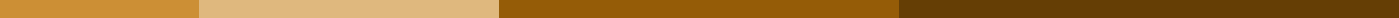 Scholarship Application Letter For Undergraduate[Your Name]
[Your Address]
[City, State, Zip Code]
[Email Address]
[Phone Number]
[Date][Recipient's Name]
[Recipient's Title]
[Scholarship Committee's Name or the name of the organization awarding the scholarship]
[Organization's Address]
[City, State, Zip Code]Dear [Recipient's Name or "Members of the Scholarship Committee"],My name is [Your Name], and I am currently a [Your Year, e.g., sophomore] majoring in [Your Major] at [Your University]. I am writing to apply for the [Name of Scholarship], which I believe will significantly support my educational pursuits and future career aspirations in [Your Career Goal or Field].During my time at [Your University], I have maintained a [Your GPA] GPA and have been actively involved in campus life, contributing to [List your involvement in student organizations, clubs, or activities]. For example, as a member of [Name of Organization or Club], I led [Describe a significant project or role], which enhanced my skills in [List relevant skills related to your major or career goals].In addition to my academic and extracurricular commitment, I have also engaged in volunteer work, particularly focusing on [Briefly describe your volunteer work and its impact]. These experiences have not only enriched my understanding of [relevant topic or community], but also underscored the importance of service and leadership in my personal and professional development.The financial assistance provided by the [Name of Scholarship] would relieve some of the burdens associated with funding my education, allowing me to concentrate more fully on my studies and on my continued involvement in community and extracurricular activities. It would also enable me to pursue internships and participate in conferences that are pertinent to my field of study, which are essential for my professional growth.Please find enclosed my academic transcripts, letters of recommendation, a resume detailing my activities and achievements, and any other documents required by the scholarship guidelines. I am hopeful that these materials will underscore my dedication to excelling in my field and my potential to make meaningful contributions to our community.I appreciate your consideration of my application for the [Name of Scholarship]. I am eager to advance my knowledge and skills and am committed to achieving excellence in my academic and future professional endeavors.Thank you for your time and consideration.Sincerely,[Your Signature (if sending a hard copy)]
[Your Printed Name]